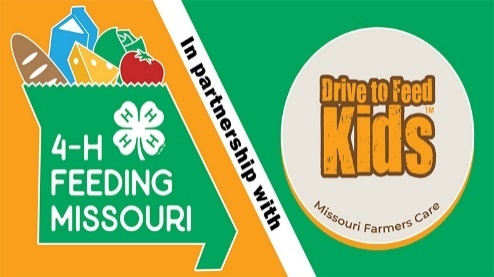 Please email to 4hyouth@missouri.edu or mail to Missouri 4-H Feeding Missouri 305 Gentry Hall, Columbia, MO. 65211.  Final reports are due by May 15.  County: Name of Group Awarded Grant:Name of Group Awarded Grant:Name of Group Awarded Grant:Name of Group Awarded Grant:Name of Contact Person:Name of Contact Person:Name of Contact Person:Contact Person Email:Contact Person Email:Contact Person Email:County 4-H Youth Specialist or Youth Program Associate Name:County 4-H Youth Specialist or Youth Program Associate Name:County 4-H Youth Specialist or Youth Program Associate Name:County 4-H Youth Specialist or Youth Program Associate Name:County 4-H Youth Specialist or Youth Program Associate Name:Number of Youth who Participated with the Project:Number of Youth who Participated with the Project:Number of Youth who Participated with the Project:Number of Youth who Participated with the Project:Number of Youth who Participated with the Project:Number of Adults who Participated with the Project:Number of Adults who Participated with the Project:Number of Adults who Participated with the Project:Number of Adults who Participated with the Project:Number of Adults who Participated with the Project:Total Number of Hours Worked on the Project:Total Number of Hours Worked on the Project:Total Number of Hours Worked on the Project:Total Number of Hours Worked on the Project:Total Number of Hours Worked on the Project:Please list Expenses occurred, Gifts-in-kind, Community donations:Please list Expenses occurred, Gifts-in-kind, Community donations:Provide a brief description of your project/event. Provide a description of how you educated others about food insecurity. Please attached photos, news clippings, etc. Please attached photos, news clippings, etc. 